RépubliqueAlgérienneDémocratiqueetPopulaire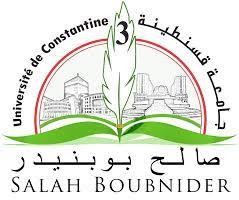 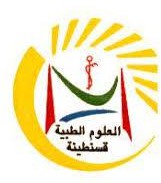 MinistèredeL’enseignementSupérieuretdeLaRechercheScientifiqueUniversitéConstantine3SalahBoubnider Faculté de Médecine Belkacem Bensmail Département de PharmacieN°d’ordre:..........MÉMOIREDEFIND’ÉTUDESEnvuedel’obtentionduDiplômed’EtatdeDocteurenPharmacieL’intitulédu thèmeRéalisépar:	Encadrant:BOUKETTAAbdelfattah	Dr.TALEBSelouaBOUKROUHAbderraoufBOUMEZBEURAchrafAnisMAKHLOUFYoucefMembresdujury:Président dejury: Pr FERDINadiaExaminateur:DrSAHLI MeriemAnnéeUniversitaire:2022-2023SOMMAIREListe des figures ………………………………………………………………. Liste des tableaux …………………………………………………………….. La liste des abréviations…………………………………………………….. Introduction…	1ÉtudebibliographiqueChapitreI:CancerduRectum……………………………..………………... 2	Définition……………………………………………………………………………... 2Anatomiedurectum	2Localisation	2Structure	3Vascularisationetinnervation	3Fonction	4Anatomiepathologiedecancerdu rectum	5L’aspectmacroscopique	5Histoirenaturellehistologique………………………………………… 5L’aspectmicroscopique	5Classificationanatomo-pathologie…………………………………….. 6Epidémiologie………………………………………………………………………….6Incidence	6Facteurderisque	8Laprévention	9Diagnostic…	10Signescliniques………………………………………………………. 10Letoucherrectal………………………………………………………12Recto-sigmoidoscopie	……………………………………...………... 12L’imagerie…………………………………………………………….12PriseenchargeThérapeutique………………………………………………………... 12Chirurgie	13Définition…	13Indicationdela chirurgie	13Radiothérapie	14Définition	14IndicationdelaRadiothérapie……………………………….. 14Chimiothérapie……………………………………………………….. 15Définition	15Indicationsdelachimiothérapie	16Lesmoléculesdechimiothérapielesplusfréquemment utilisées…	16Lesmédicamentsdethérapieciblée………………………………….. 17La	radio-chimiothérapie……………………………………………… 17Définition…	17Typederadio-chimiothérapie…	17EffetssecondairesdelaRCT………………………………… 17AvantagesdelaRCT…	18Chapitre	II :	Capecitabine……………………………………………….. 18Introduction…	18	Formes	pharmaceutique…………………………………………………………. 19	Structure	chimique………………………………………………………………. 19	Indicationthérapeutique…………………………………………………………. 20	Pharmacocinétique………………………………………………………………. 20	Mécanisme	d’action……………………………………………………………... 21Posologieetmode d’administration…	21Moded’administration…	21Monothérapie	21Associationde traitement…	21Ajustementdela posologiependant letraitement…	22LaCapecitabineetl’enzymeDPD…	22Définition……………………………………………………………. 22LestypesdesdéficitsdeDPD…	22DéficitcompletenDPD……………………………………... 22DéficitpartielenDPD……………………………………….. 22	Précautiond’emploioumiseengarde………………………………………….... 23Contre-indicationthérapeutique………………………………………………... 24Surdosage………………………………………………………………………. 24Interactionsmédicamenteuses…	24Effetsindésirables……………………………………………………………… 25ChapitreIII:Toxicitéthérapeutique…………….………………………… 25Marge	thérapeutique…………………………………………………………….25Symptômesetsignescliniques………………………………………………….25Typedetoxicité…………………………………………………………………25Toxicitésaiguës…………………………………………………………..26Toxicités	tardives………………………………………………………...26Priseencharge…………………………………………………………………..27ÉtudePratiqueObjectifdel’étude……………………………………………………………….. 29Patientsetméthodes……………………………………………………………... 29Modalitédel’étude …………………………….………………………………...29Critèresd’inclusion………………………………………………………………30Critèresdenon inclusion	30Source	des	données………………………………………………………………30Collectedesdonnées……………………………………………………………..31Considérations	éthiques………………………………………………………….31Analyse	statistique……………………………………………………………….31Résultats…………………………………………………………………………. 32Profilépidémiologiquedespatients……………………………………………..32Caractéristiquesdelamaladie…………………………………………………..33Lesdonnéesbiologiques………………………………………………………...36Toxicités…	37Symptômesdetoxicité………………………………………………………...37Anémie…………………………………………………………………...37Neutropénie………………………………………………………………39Thrombopénie……………………………………………………………40Epithélite………………………………………………………………....42Troubles urinaires…	43Troubles digestives…	45Pertedepoids……………………………………………………………. 48Douleurs………………………………………………………………….49L’effetdeladosedelaRTsurlatoxicitéRCC……………………………….50Discussion……………………………………………………………………………. 51Conclusiongénérale	57Références Résumé Abstract ملخصRésuméLecancerdurectumestlecancercolorectal(CRC)leplusfréquent,sapriseenchargeest pluridisciplinaire, la radio-chimiothérapie concomitante (RCT) néoadjuvante est depuis longtemps le traitement standards des stades localement avancés. La Capecitabine, un anti métabolite utilisée comme radio sensibilisant avec la radiothérapie conformationelle, a montré son efficace thérapeutique, cependant elle n’est pas dénuée d’effets secondaires.L’objectifdenotreétudeestd’évaluerlatoxicitéaigüedelaCapecitabineentantque traitement néo-adjuvant combiné avec des rayonnements de haute énergie.Il s’agit d’une étude rétrospective sur dossiers des malades traités au niveau du CHU de Constantine,servicederadiothérapie,durantlapériodeallantdejanvier2018à juin2022,Letotaldecinquante-deuxpatientsontétéinclusdanscetteétudeettousontétéévaluéspour la toxicité aigüe au cours du traitement.LamajoritédescasétaientdestadeIII(86,53%)etstadeIV(13,46%);latranched'âgela plus touchée entre 60 et 70 ans, et letype histologique le plus fréquent était l’adénocarcinome bien différenciéLes effets secondaires les plus enregistrés dans notre étude sont les troubles hématologiques représentées parl’Anémie à 83%,et la neutropénie à 48%, les troubles digestifsavecprédominancedesdiarrhéesà69%,etdesnauséesà48%,onanotéaussides épithélites, 63% , des cystites et quelques cas de perte de poids,La Capecitabine semble être bien tolérée,ses effets secondaires aigus sont de faibles grades a modérés (G1et G2), ils sont réversibles, et peuvent être corrigés par des traitements symptomatiques, la toxicité sévère de grade 3 à 4, heureusement exceptionnelle, doit être évitée par le dosage de l’uracilémie,qui nous permet de détecter au préalable les malades en déficit de l’enzyme DPD ;ce qui permettra de minimiser les toxicités et d'améliorer la prise en charge des patients.Lesmots clés:Cancerdurectum,Chimioradiothérapieconcomitante,Capecitabine,Toxicité, Uracilémie.Abstract:Canceroftherectumisthemostcommoncolorectalcancer(CRC),itsmanagementis multidisciplinary, concomitant radio-chemotherapy(RCT) neoadjuvant has long been the standard treatment of locally advanced stages. Capecitabine, an anti-metabolite used as a radiosensitizerwithconformationalradiotherapy,hasshownitstherapeuticeffectiveness, however it is not without side effects.TheobjectiveofourstudyistoevaluatetheacutetoxicityofCapecitabineasaneo-adjuvant treatment combined with high-energy radiation.This is a retrospective study of patients treated at the Constantine CHU, radiotherapy department,duringtheperiodfromJanuary2018 toJune2022,thetotaloffifty-two patients were included in this study and all were evaluated for acute toxicity during treatment.ThemajorityofcaseswerestageIII(86.53%)andstage IV(13.46%);theagegroupmost affected between 60 and 70 years, and the most common histological type waswell-differentiatedadenocarcinoma.The most common side effects recorded in our study are hematological disorders represented by anemia at 83%,and neutropenia at 48%, digestive disorders with predominanceofdiarrheaat69%,andnauseaat48%,epithelitieswerealsonoted,63%, cystitis and some cases of weight loss,Capecitabine seems to be well tolerated, its acute side effects are low grades a moderate (G1and G2), they are reversible, and can be corrected by symptomatic treatments, severe toxicityfrom grade3to 4,fortunatelyexceptional,shouldbeavoidedbyuracilemiaassay, which allows us to detect patients with DPD deficiency beforehand; this will minimize toxicities and improve patient management.Keywords:Rectalcancer,Concomitantradiationchemotherapy,Capecitabine,Toxicity, Uracilemia.ملخص:باألشعةوتتكفلبهعدةتخصصات،وكانالعالجًعاشيوالجهازالهضميسرطانالمستقيمهوأكثرسرطاناتوالعالجالكيميائيالمصاحبلههوالعالجاالمتبعللمراحلالمتقدمةمحليًامنذفترةطويلة.أظهرالكابيسيتابين،وهومضادلأليضيستخدمكمحسسالسلكيللعالجاإلشعاعيالمطابق،فعاليتهالعالجية،لكنهاليخلومناآلثارالجانبية.الهدفمندراستناهوتقييمالسميةالحادةللكابيسيتابينكعالجمساعدجديدجنبًاإلىجنبمعإشعاعاتعاليةالطاقة.وهذهدراسةتناولتالمرضىالذينعولجوافيالمستشفىالجامعيعبدالحميدبنباديسبقسنطينة،قسمالعالجًضافياإلشعاعي،خاللالفترةالممتدةمنجانفي8102إلىجوان8188،حيثضمتالعينةاثنينوخمسينمريهذهالدراسةوتمتقييمالسميةالحادةعندهمجميعاأثناءالعالج.الفئةالعمريةاألكثرالمرحلةالثالثة)%25,58(والمرحلةالرابعة)%08,35(؛أماوكانتغالبيةالحاالتفيتضرًرافتراوحتبين51و01عاًما،وكاننوعالنسيجالسرطانياألكثرشيوًعاهوالسرطانالغدديالمتمايزجيًدا.أماعناآلثارالجانبيةاألكثرشيوًعاالمسجلةفيدراستناهياالضطراباتالدمويةالتييمثلهافقرالدم بنسبة 28٪،وقلةكرياتالدمالبيضاءبنسبة32٪،واضطراباتالجهازالهضميمعهيمنةاإلسهالبنسبة56٪،والغثيانبنسبة32٪،كمالوحظتالتهاباتجلديةبنسبة58٪،والتهابالمثانةوبعضحاالتفقدانالوزن.يبدوأن جسمالمرضىيتحمل الكابيسيتابينجيدا،وآثارهالجانبية الحادةهيدرجاتمنخفضةمعتدلةG1(و)G2، ويمكن عكسها، وكذلك تصحيحهامنخاللعالجاألعراض.أماالسمية الشديدةمنالدرجة8 إلى 3،فهي لحسن الحظاستثنائية،ويمكنتجنبهاعنطريقفحصاليوراسيليميا،الذييسمحلناباكتشافالمرضىالذينيعانونمنبالمرضىبطريقةناجعة.مسبقًا؛وهذاسيقللمنالسمومويساعدعلىالتكفلإنزيمDPDنقصالكلماتالرئيسية:سرطانالمستقيم،العالجالكيميائيباإلشعاعالمصاحب،الكابيسيتابين،السمية،يلوراسيليميا.